ΠΡΟΣΚΛΗΣΗ –ΑΝΑΚΟΙΝΩΣΗ 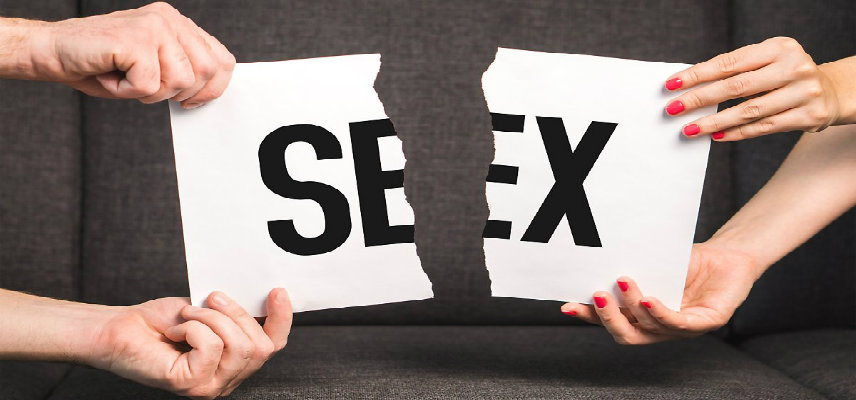 Αγαπητέ/τη  φοιτητή-τρια,  Εάν θέλεις να ενημερωθείς και να λύσεις απορίες από ειδικούς σε θέματα υγείας, σε ενημερώνουμε ότι ξεκίνησαν τα Σεμινάρια Αγωγής Υγείας, στο Πανεπιστήμιο.Την Τετάρτη 10 Απριλίου 2024 ώρα 12.00μβ-2.00μμ στην αίθουσα Σεμιναρίων, ( κτίριο Β΄ του Παν.Πελ/νησου, 2ος όροφος), ειδικοί επιστήμονες  θα είναι μαζί μας να συζητήσετε για τα :  ΣΕΞΟΥΑΛΙΚΩΣ ΜΕΤΑΔΙΔΟΜΕΝΑ ΝΟΣΗΜΑΤΑ Σε περίπτωση που ενδιαφέρεσαι να συμμετέχεις, επικοινώνησε με το γραφείο περίθαλψης/ιατρείο στο τηλέφωνο:2610 369129 Ή στείλε mail:   ioanasta@uop.grΥπεύθυνη σεμιναρίου : κ. Αναστασοπούλου Ιωάννα.Σημείωση :Θα τηρηθεί σειρά προτεραιότηταςΘα χορηγηθεί βεβαίωση Παρακολούθησης    